LampiranModel awal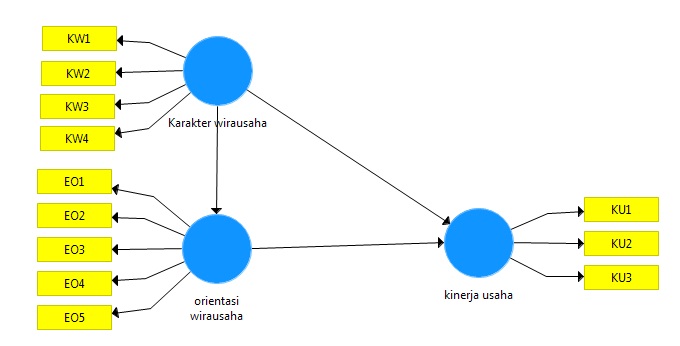 2. Hasil pengolahan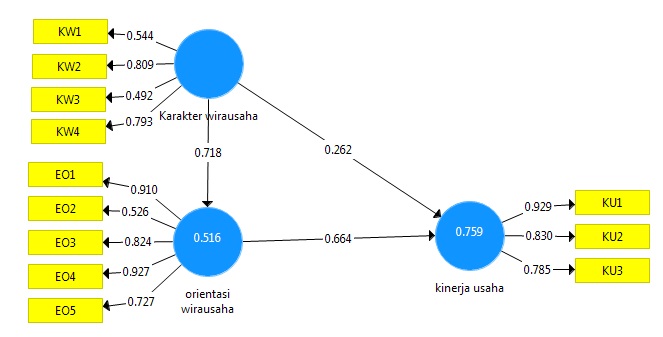 3. Hasil boostraping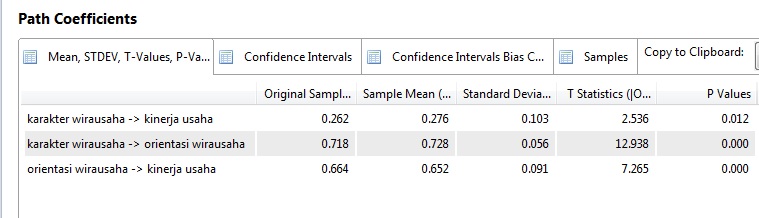 